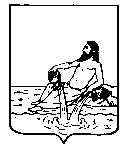 ВЕЛИКОУСТЮГСКАЯ ДУМАВЕЛИКОУСТЮГСКОГО МУНИЦИПАЛЬНОГО ОКРУГАР Е Ш Е Н И Е   от       27.09.2023           №     93                  ___________________________________________________________________________                   ______________________г. Великий УстюгВ соответствии с Федеральным законом от 21.12.2001 № 178-ФЗ «О приватизации государственного и муниципального имущества», Положением о порядке управления и распоряжения имуществом, находящимся в собственности Великоустюгского муниципального округа Вологодской области, утверждённым решением Великоустюгской Думы от 20.12.2022 № 91, руководствуясь статьями 25, 28 Устава Великоустюгского муниципального округа,Великоустюгская Дума РЕШИЛА:1. Внести в прогнозный план приватизации муниципального имущества на 2023 год, утвержденный решением Великоустюгской Думы от 29.11.2022 № 74 «О прогнозном плане приватизации муниципального имущества на 2023 год», следующие изменения:1.1. Строку 5 плана изложить в новой редакции:1.2. Дополнить план строками 14-17 следующего содержания:1.3. В строке «ИТОГО» плана цифру «13 625 800,00» заменить цифрой                «17 025 801,00».2. Настоящее решение вступает в силу после официального опубликования.О внесении изменений в        прогнозный план приватизации  муниципального имущества на 2023 год5Нежилое здание по адресу: Вологодская область,  Великоустюгский район, г. Великий Устюг, ул. Шмидта, д. 1Нежилое здание с кадастровым номером 35:10:0105002:42 площадью 181,8 кв.м, год постройки – 1917.  Здание одноэтажное деревянное с мансардой, коммуникации отключены. Здание является объектом культурного наследия регионального значения «Дом жилой», III четв. XIX в.Конкурс 2023 г.1,0014Гараж и земельный участок, находящиеся по адресу: Вологодская область, Великоустюгский район, г. Великий Устюг, ул. Кузнецова, д. 3Гараж с кадастровым номером 35:10:0101014:67 площадью 23,1 кв.м,год постройки – 2011. Здание одноэтажное деревянное.Земельный участок с кадастровым номером 35:10:0101014:273 площадью 166 кв.м Категория земель: земли населенных пунктов, с видом разрешенного использования: для обслуживания здания бани.Аукцион с открытой формой подачи предложений о цене4 квартал 2023 г.200 000,0015Нежилое здание и земельный участок, находящиеся по адресу: Вологодская область, Великоустюгский район, г. Великий Устюг, ул. Пушкина, д. 7Нежилое здание с кадастровым номером 
35:10:0103031:41 площадью 339,4 кв.м,год постройки - 1917Здание одноэтажное деревянное, коммуникации отключены.Земельный участок с кадастровым номером 35:10:0103031:109 площадью 881 кв.м. Категория земель: земли населенных пунктов, с видом разрешенного использования: административные и управленческие организации.Аукцион с открытой формой подачи предложений о цене4 квартал 2023 г800 000,0016Комплекс имущества, находящийся по адресу: Вологодская область, Великоустюгский район, г. Великий Устюг, ул. Шильниковского, д. 37В состав комплекса входят следующие объекты:1. Нежилое здание с кадастровым номером 35:10:0101017:447 площадью 621,4 кв.м.Здание одноэтажное деревянное, коммуникации отключены.2. Элеваторный узел с кадастровым номером 35:10:0101017:43 площадью 41,4 кв.м, год постройки - 2009.Здание одноэтажное кирпичное, коммуникации отключены.3. Земельный участок с кадастровым номером 35:10:0101017:27 площадью 2958 кв.м.Категория земель: земли населенных пунктов, с видом разрешенного использования: малоэтажная многоквартирная жилая застройкаАукцион с открытой формой подачи предложений о цене4 квартал 2023 г2300000,0017Здание детского дома творчества и земельный участок, находящиеся по адресу: Вологодская область, Великоустюгский район, г. Красавино, ул. Текстильщиков, д. 16Нежилое здание с кадастровым номером 
35:10:0201001:93 площадью 627,4 кв.м,год постройки – 1893.Здание двухэтажное с мезонином в кирпич-ном и деревянном исполнении, коммуникации отключены.Земельный участок с кадастровым номером 35:10:0201001:42 площадью 1869 кв.м. Категория земель: земли населенных пунктов, с видом разрешенного использования: для размещения объекта образования -Дом детского творчества.Аукцион с открытой формой подачи предложений о цене4 квартал 2023 г500 000,00Председатель Великоустюгской Думы_______________С.А. КапустинГлава Великоустюгского муниципального округа Вологодской области _______________А.В. Кузьмин     